Complete this form and upload it into the Plan of Study – Part I available in your Grad Rebel Gateway student portal. Once submitted, the form will route electronically for signatures. Upon approval by the Graduate College, a final copy of the form will be emailed to your Rebelmail account.Refer to the 2020-21 Graduate Catalog for degree requirements:https://catalog.unlv.edu/preview_program.php?catoid=31&poid=9351 SPECIALIZATION/MAJOR FIELD OF STUDY: MINOR FIELD OF STUDY: COURSE REQUIREMENTSMinor Field Courses - 12 CreditsIn consultation with your advisor, select a minor field of study and complete three credits of colloquium and nine elective credits from the following list of courses in the Catalog (link above)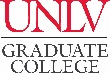 PLAN OF STUDY - Part IIMASTER OF ARTS – HISTORYUnited States History Track 2020-21CatalogRequired Course - 1 Credit: HIST 710Required Course - 1 Credit: HIST 710Required Course - 1 Credit: HIST 710Required Course - 1 Credit: HIST 710Required Course - 1 Credit: HIST 710Required Course - 1 Credit: HIST 710Required Course - 1 Credit: HIST 710Required Course - 1 Credit: HIST 710COURSE(Prefix & #)CREDITSGRADE (if completed)TERM(Taken/anticipated)SUBSTITUTION/TRANSFER (if applicable)SUBSTITUTION/TRANSFER (if applicable)SUBSTITUTION/TRANSFER (if applicable)SUBSTITUTION/TRANSFER (if applicable)COURSE(Prefix & #)CREDITSGRADE (if completed)TERM(Taken/anticipated)COURSECREDITSGRADEINSTITUTIONHistoriography Course - 3 CreditsComplete three credits from the following list of courses in the Catalog (link above) based on your specialization area.Historiography Course - 3 CreditsComplete three credits from the following list of courses in the Catalog (link above) based on your specialization area.Historiography Course - 3 CreditsComplete three credits from the following list of courses in the Catalog (link above) based on your specialization area.Historiography Course - 3 CreditsComplete three credits from the following list of courses in the Catalog (link above) based on your specialization area.Historiography Course - 3 CreditsComplete three credits from the following list of courses in the Catalog (link above) based on your specialization area.Historiography Course - 3 CreditsComplete three credits from the following list of courses in the Catalog (link above) based on your specialization area.Historiography Course - 3 CreditsComplete three credits from the following list of courses in the Catalog (link above) based on your specialization area.Historiography Course - 3 CreditsComplete three credits from the following list of courses in the Catalog (link above) based on your specialization area.COURSE(Prefix & #)CREDITSGRADE (if completed)TERM(Taken/anticipated)SUBSTITUTION/TRANSFER (if applicable)SUBSTITUTION/TRANSFER (if applicable)SUBSTITUTION/TRANSFER (if applicable)SUBSTITUTION/TRANSFER (if applicable)COURSE(Prefix & #)CREDITSGRADE (if completed)TERM(Taken/anticipated)COURSECREDITSGRADEINSTITUTIONColloquium Course - 3 CreditsComplete three credits from the following list of courses in the Catalog (link above) based on your specialization area.Colloquium Course - 3 CreditsComplete three credits from the following list of courses in the Catalog (link above) based on your specialization area.Colloquium Course - 3 CreditsComplete three credits from the following list of courses in the Catalog (link above) based on your specialization area.Colloquium Course - 3 CreditsComplete three credits from the following list of courses in the Catalog (link above) based on your specialization area.Colloquium Course - 3 CreditsComplete three credits from the following list of courses in the Catalog (link above) based on your specialization area.Colloquium Course - 3 CreditsComplete three credits from the following list of courses in the Catalog (link above) based on your specialization area.Colloquium Course - 3 CreditsComplete three credits from the following list of courses in the Catalog (link above) based on your specialization area.Colloquium Course - 3 CreditsComplete three credits from the following list of courses in the Catalog (link above) based on your specialization area.COURSE(Prefix & #)CREDITSGRADE (if completed)TERM(Taken/anticipated)SUBSTITUTION/TRANSFER (if applicable)SUBSTITUTION/TRANSFER (if applicable)SUBSTITUTION/TRANSFER (if applicable)SUBSTITUTION/TRANSFER (if applicable)COURSE(Prefix & #)CREDITSGRADE (if completed)TERM(Taken/anticipated)COURSECREDITSGRADEINSTITUTIONSeminar Course - 4 CreditsComplete four credits from the following list of courses in the Catalog (link above) based on your specialization area.Seminar Course - 4 CreditsComplete four credits from the following list of courses in the Catalog (link above) based on your specialization area.Seminar Course - 4 CreditsComplete four credits from the following list of courses in the Catalog (link above) based on your specialization area.Seminar Course - 4 CreditsComplete four credits from the following list of courses in the Catalog (link above) based on your specialization area.Seminar Course - 4 CreditsComplete four credits from the following list of courses in the Catalog (link above) based on your specialization area.Seminar Course - 4 CreditsComplete four credits from the following list of courses in the Catalog (link above) based on your specialization area.Seminar Course - 4 CreditsComplete four credits from the following list of courses in the Catalog (link above) based on your specialization area.Seminar Course - 4 CreditsComplete four credits from the following list of courses in the Catalog (link above) based on your specialization area.COURSE(Prefix & #)CREDITSGRADE (if completed)TERM(Taken/anticipated)SUBSTITUTION/TRANSFER (if applicable)SUBSTITUTION/TRANSFER (if applicable)SUBSTITUTION/TRANSFER (if applicable)SUBSTITUTION/TRANSFER (if applicable)COURSE(Prefix & #)CREDITSGRADE (if completed)TERM(Taken/anticipated)COURSECREDITSGRADEINSTITUTIONElective Courses – 6-12 CreditsStudents completing a thesis must complete 6 credits of History elective coursework, or other advisor-approved courses. Students who choose not to complete a thesis must complete 12 credits of History elective coursework, or other advisor-approved courses.Elective Courses – 6-12 CreditsStudents completing a thesis must complete 6 credits of History elective coursework, or other advisor-approved courses. Students who choose not to complete a thesis must complete 12 credits of History elective coursework, or other advisor-approved courses.Elective Courses – 6-12 CreditsStudents completing a thesis must complete 6 credits of History elective coursework, or other advisor-approved courses. Students who choose not to complete a thesis must complete 12 credits of History elective coursework, or other advisor-approved courses.Elective Courses – 6-12 CreditsStudents completing a thesis must complete 6 credits of History elective coursework, or other advisor-approved courses. Students who choose not to complete a thesis must complete 12 credits of History elective coursework, or other advisor-approved courses.Elective Courses – 6-12 CreditsStudents completing a thesis must complete 6 credits of History elective coursework, or other advisor-approved courses. Students who choose not to complete a thesis must complete 12 credits of History elective coursework, or other advisor-approved courses.Elective Courses – 6-12 CreditsStudents completing a thesis must complete 6 credits of History elective coursework, or other advisor-approved courses. Students who choose not to complete a thesis must complete 12 credits of History elective coursework, or other advisor-approved courses.Elective Courses – 6-12 CreditsStudents completing a thesis must complete 6 credits of History elective coursework, or other advisor-approved courses. Students who choose not to complete a thesis must complete 12 credits of History elective coursework, or other advisor-approved courses.Elective Courses – 6-12 CreditsStudents completing a thesis must complete 6 credits of History elective coursework, or other advisor-approved courses. Students who choose not to complete a thesis must complete 12 credits of History elective coursework, or other advisor-approved courses.COURSE(Prefix & #)CREDITSGRADE (if completed)TERM(Taken/anticipated)SUBSTITUTION/TRANSFER (if applicable)SUBSTITUTION/TRANSFER (if applicable)SUBSTITUTION/TRANSFER (if applicable)SUBSTITUTION/TRANSFER (if applicable)COURSE(Prefix & #)CREDITSGRADE (if completed)TERM(Taken/anticipated)COURSECREDITSGRADEINSTITUTIONCOURSE(Prefix & #)CREDITSGRADE (if completed)TERM(Taken/anticipated)SUBSTITUTION/TRANSFER (if applicable)SUBSTITUTION/TRANSFER (if applicable)SUBSTITUTION/TRANSFER (if applicable)SUBSTITUTION/TRANSFER (if applicable)COURSE(Prefix & #)CREDITSGRADE (if completed)TERM(Taken/anticipated)COURSECREDITSGRADEINSTITUTIONThesis - 6 CreditsThesis - 6 CreditsThesis - 6 CreditsThesis - 6 CreditsThesis - 6 CreditsThesis - 6 CreditsThesis - 6 CreditsThesis - 6 CreditsCOURSE(Prefix & #)CREDITSGRADE (if completed)TERM(Taken/anticipated)SUBSTITUTION/TRANSFER (if applicable)SUBSTITUTION/TRANSFER (if applicable)SUBSTITUTION/TRANSFER (if applicable)SUBSTITUTION/TRANSFER (if applicable)COURSE(Prefix & #)CREDITSGRADE (if completed)TERM(Taken/anticipated)COURSECREDITSGRADEINSTITUTIONHIST 790TOTAL CREDITS* Minimum credits required for graduation = 35GRADUATION POLICIESA minimum of 16 credit hours of course work must be at the 700-level (excluding Thesis)Courses used to fulfill requirements for one degree may not be used toward another degree. A candidate for an advanced degree or graduate certificate must have a minimum Graduate Program Grade Point Average of 3.00 to be eligible to graduate or receive the certificate.Refer to the Thesis and Dissertation Format and Submission Guidelines webpage for a breakdown of requirements.Refer to the Graduate Catalog for all Academic, Transfer Credit, and program-related policies and requirements.